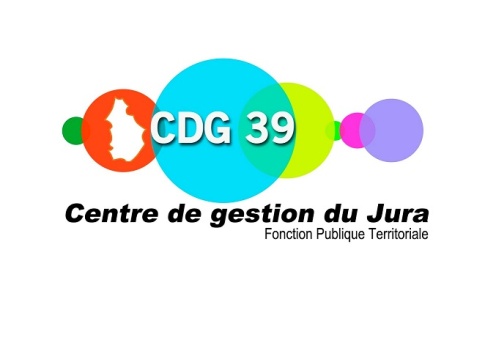 Jeudi 7 mai 2020Depuis le 1er mai, le dispositif d’indemnisation des interruptions de travail des salariés du secteur privé a été modifié. Ils ne bénéficient plus d’un arrêt de travail indemnisé par la CPAM mais sont placés en chômage partiel. Mais quid des agents publics ?
Le décret n°2020-520 du 5 mai 2020 prévoit que seuls les travailleurs non-salariés ne pouvant pas être placés en activité partielle (travailleurs indépendants, non-salariés agricoles, artistes auteurs, stagiaires de la formation professionnelle, agents non-titulaires de la fonction publique, gérants de société) continuent à bénéficier de ces indemnités journalières dérogatoires :
 
-          Si l’agent est une personne vulnérable présentant un risque de développer une forme grave d'infection au virus SARS-CoV-2
-          Si l’agent partage le même domicile qu'une personne vulnérable
-          Si l’agent est parent d'un enfant de moins de 16 ans ou d'une personne en situation de handicap faisant l'objet d'une mesure d'isolement, d'éviction ou de maintien à domicile.       

La CPAM a indiqué que la procédure de télédéclaration declare.ameli.fr, sera mise à jour prochainement pour permettre la saisie pour les agents publics